________________________________________________________________________________________________________________________________________________________________________________________________________________________________________________________________________________________________________________________________________________________________________________________________________________________________________________________________________________________________________________________________________________________________________________________________________Uso exclusivo da SEFAZ_RJData do recebimento ___/___/_____ Assinatura e Carimbo: 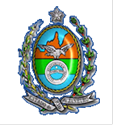 SECRETARIA DE ESTADO DE FAZENDA                                 SUBSECRETARIA ADJUNTA DE FISCALIZAÇÃO                                              AUDITORIA FISCAL ESPECIALIZADA DE IPVA – AFE-09Processo:Data:                      Fls:Rubrica:ID. Funcional:Dados do ProprietárioDados do ProprietárioDados do ProprietárioDados do ProprietárioDados do ProprietárioDados do ProprietárioDados do ProprietárioDados do ProprietárioDados do ProprietárioDados do ProprietárioDados do ProprietárioDados do ProprietárioDados do ProprietárioDados do ProprietárioDados do ProprietárioDados do ProprietárioDados do ProprietárioDados do ProprietárioDados do ProprietárioDados do ProprietárioDados do ProprietárioDados do ProprietárioDados do ProprietárioDados do ProprietárioDados do ProprietárioDados do ProprietárioDados do ProprietárioDados do ProprietárioDados do ProprietárioDados do ProprietárioDados do ProprietárioDados do ProprietárioDados do ProprietárioDados do ProprietárioDados do ProprietárioDados do ProprietárioDados do ProprietárioDados do ProprietárioDados do ProprietárioDados do ProprietárioDados do ProprietárioNome Completo:Nome Completo:Nome Completo:Nome Completo:Nome Completo:Nome Completo:Nome Completo:Nome Completo:Nome Completo:Nome Completo:Nome Completo:Nome Completo:Nome Completo:Nome Completo:Nome Completo:Nome Completo:Nome Completo:Nome Completo:Nome Completo:Nome Completo:Nome Completo:Nome Completo:Nome Completo:Nome Completo:Nome Completo:Nome Completo:Nome Completo:Nome Completo:TelefoneTelefoneTelefoneTelefoneTelefoneTelefoneTelefoneTelefoneTelefoneTelefoneTelefoneTelefoneTelefone(    )(    )(    )(    )(    )(    )(    )(    )(    )(    )(    )(    )(    )Endereço - BairroEndereço - BairroEndereço - BairroEndereço - BairroEndereço - BairroEndereço - BairroEndereço - BairroEndereço - BairroEndereço - BairroEndereço - BairroEndereço - BairroEndereço - BairroEndereço - BairroEndereço - BairroEndereço - BairroEndereço - BairroEndereço - BairroEndereço - BairroCEPCEPCEPCEPCEPCEPCEPCEPCEPCEPTelefone CelularTelefone CelularTelefone CelularTelefone CelularTelefone CelularTelefone CelularTelefone CelularTelefone CelularTelefone CelularTelefone CelularTelefone CelularTelefone CelularTelefone Celular(    )(    )(    )(    )(    )(    )(    )(    )(    )(    )(    )(    )(    )MunicípioMunicípioMunicípioMunicípioMunicípioMunicípioMunicípioMunicípioMunicípioe-maile-maile-maile-maile-maile-maile-maile-maile-maile-maile-maile-maile-maile-maile-maile-maile-maile-maile-mailCPF/CPNJCPF/CPNJCPF/CPNJCPF/CPNJCPF/CPNJCPF/CPNJCPF/CPNJCPF/CPNJCPF/CPNJCPF/CPNJCPF/CPNJCPF/CPNJCPF/CPNJEspecificação do VeículoEspecificação do VeículoEspecificação do VeículoEspecificação do VeículoEspecificação do VeículoEspecificação do VeículoEspecificação do VeículoEspecificação do VeículoEspecificação do VeículoEspecificação do VeículoEspecificação do VeículoEspecificação do VeículoEspecificação do VeículoEspecificação do VeículoEspecificação do VeículoEspecificação do VeículoEspecificação do VeículoEspecificação do VeículoEspecificação do VeículoEspecificação do VeículoEspecificação do VeículoEspecificação do VeículoEspecificação do VeículoEspecificação do VeículoEspecificação do VeículoEspecificação do VeículoEspecificação do VeículoEspecificação do VeículoEspecificação do VeículoEspecificação do VeículoEspecificação do VeículoEspecificação do VeículoEspecificação do VeículoEspecificação do VeículoEspecificação do VeículoEspecificação do VeículoEspecificação do VeículoEspecificação do VeículoEspecificação do VeículoEspecificação do VeículoEspecificação do VeículoMarca/ ModeloMarca/ ModeloMarca/ ModeloMarca/ ModeloMarca/ ModeloMarca/ ModeloMarca/ ModeloMarca/ ModeloMarca/ ModeloMarca/ ModeloMarca/ ModeloMarca/ ModeloAno(s)/Exercício(s) de IPVA Reclamado(s)Ano(s)/Exercício(s) de IPVA Reclamado(s)Ano(s)/Exercício(s) de IPVA Reclamado(s)Ano(s)/Exercício(s) de IPVA Reclamado(s)Ano(s)/Exercício(s) de IPVA Reclamado(s)Ano(s)/Exercício(s) de IPVA Reclamado(s)Ano(s)/Exercício(s) de IPVA Reclamado(s)Ano(s)/Exercício(s) de IPVA Reclamado(s)Ano(s)/Exercício(s) de IPVA Reclamado(s)Ano(s)/Exercício(s) de IPVA Reclamado(s)Ano(s)/Exercício(s) de IPVA Reclamado(s)Ano(s)/Exercício(s) de IPVA Reclamado(s)Ano(s)/Exercício(s) de IPVA Reclamado(s)Ano(s)/Exercício(s) de IPVA Reclamado(s)Ano(s)/Exercício(s) de IPVA Reclamado(s)Ano(s)/Exercício(s) de IPVA Reclamado(s)Ano(s)/Exercício(s) de IPVA Reclamado(s)Ano(s)/Exercício(s) de IPVA Reclamado(s)Ano(s)/Exercício(s) de IPVA Reclamado(s)Ano(s)/Exercício(s) de IPVA Reclamado(s)Ano(s)/Exercício(s) de IPVA Reclamado(s)Ano(s)/Exercício(s) de IPVA Reclamado(s)Ano(s)/Exercício(s) de IPVA Reclamado(s)Ano(s)/Exercício(s) de IPVA Reclamado(s)Ano(s)/Exercício(s) de IPVA Reclamado(s)Ano(s)/Exercício(s) de IPVA Reclamado(s)Ano(s)/Exercício(s) de IPVA Reclamado(s)Ano(s)/Exercício(s) de IPVA Reclamado(s)Ano(s)/Exercício(s) de IPVA Reclamado(s)ChassiChassiChassiChassiChassiChassiChassiChassiChassiChassiChassiChassiPlacaPlacaPlacaPlacaPlacaPlacaPlacaPlacaPlacaPlacaPlacaPlacaPlacaPlacaPlacaRenavamRenavamRenavamRenavamRenavamRenavamRenavamRenavamRenavamRenavamRenavamRenavamRenavamRenavamRio de Janeiro, ___/___/______Assinatura: __________________________________________________ID (RG/CPF):_________________                                                                                                                                                Nome em letras de forma: _________________________________________________________________                                                       Documentos:(  ) CRV ou CRLV do veículo dentro do prazo de validade (cópia simples)(  ) Procuração, quando for o caso, com firma reconhecida e com poderes para representar junto ao Poder          Público *(  ) Documento de identidade do signatário da petição *(  ) Outros documentos que comprovem as alegações acima      * apresentar (original e cópia) ou (cópia autenticada)